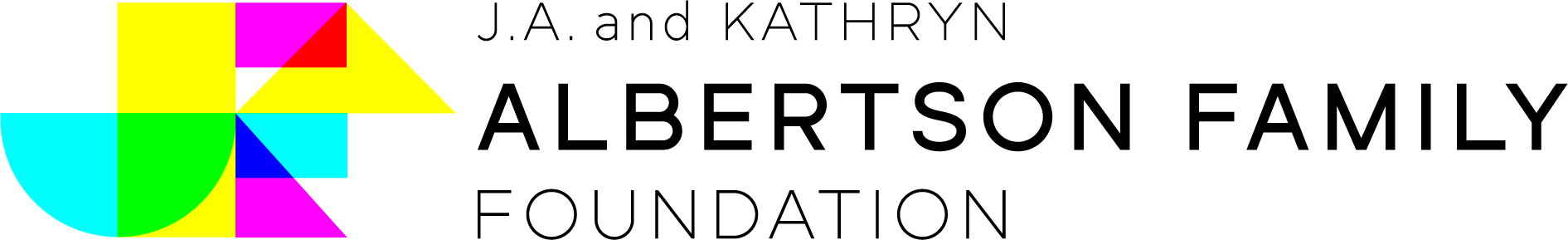 CONTACT:  					 		          	          FOR IMMEDIATE RELEASE Stacia Albiston	 							          January 20, 2020Tel:  208 424 2644 				         Email: salbiston@jkaf.orgBLUUM SCHOOLS TO PROVIDE FREE ALL-DAY KINDERGARTEN The J.A. and Kathryn Albertson Family Foundation has awarded the Boise-based education nonprofit Bluum $1.5 million to fund an all-day kindergarten pilot for 17 Idaho schools. The grant support will allow 1,000 children to attend all-day kindergarten free of charge. “We are excited to announce that the J.A. and Kathryn Albertson Family Foundation will be providing funding for free, all-day Kindergarten to support BLUUM schools in delivering the best possible education to Idaho’s children,” says the Foundation’s Executive Director Roger Quarles. Quarles added, “Providing all-day kindergarten, at no cost to families is an important part of setting a great foundation for learning and ensuring all families are able to choose a school that is right for them.” Schools participating in the pilot come from across the state and include rural, suburban, urban, private and public charter. Partner schools include:Alturas International Academy (Idaho Falls)Anser Charter School (Garden City)Compass Public Charter School (Meridian)Forge International School (Middleton)Future Public Charter School (Garden City)Gem Prep: Meridian Gem Prep: NampaGem Prep: Meridian NorthGem Prep: PocatelloIdaho Arts Charter SchoolMOSAICS Public Charter School (Caldwell)North Idaho STEM (Rathdrum)Sage International (Boise)St. Ignatius (Meridian)Treasure Valley Classical Academy (Fruitland)Upper Carmen Charter SchoolIsland Park Charter SchoolProgram effectiveness and impact will be shared to better inform the ongoing discussion around strategies to improve literacy in Idaho. Bluum CEO Terry Ryan says, “We are excited and honored to be working with the J.A. and Kathryn Albertson Family Foundation and our partner schools to create all-day learning opportunities for more Idaho children. This pilot should provide some important insights into what does and what doesn’t work when it comes to improving the literacy and numeracy skills of our youngest learners,” Ryan added.###About the J.A. and Kathryn Albertson Family FoundationThe J.A. and Kathryn Albertson Family Foundation is a private family foundation committed to the vision of making Idaho a place to learn, thrive, and prosper. Since its inception in 1966, the J.A. and Kathryn Albertson Family Foundation has given over $750 million, focusing in the areas of learning, community, veterans, and awareness. For more information visit www.jkaf.orgAbout BluumBluum is a nonprofit organization committed to ensuring Idaho’s children reach their fullest potential by cultivating great leaders and innovative schools. For more information visit www.bluum.org  